SUMÁRIO TÍTULO I DA FINALIDADE ............................................................................................................... 3 CAPÍTULO I DA ESTRUTURAÇÃO ........................................................................................................ 3 Seção I  DAS COMPETÊNCIAS DO NUPEC ..................................................................................... 3 Seção II DAS COMPETÊNCIAS DA COORDENAÇÃO ....................................................................... 4Seção III DAS COMPETÊNCIAS DO CORPO TÉCNICO-ADMINISTRATIVO ....................................... 5TÍTULO II DA PÓS-GRADUAÇÃO ..................................................................................................... 5TÍTULO III DA PESQUISA, EXTENSÃO E CULTURA ............................................................................ 6TÍTULO IV DA CERTIFICAÇÃO ........................................................................................................... 7TÍTULO V DOS RECURSOS FINANCEIROS ........................................................................................ 8TÍTULO VI DAS DISPOSIÇÕES FINAIS ................................................................................................ 8ANEXOS ........................................................................................................................... 9FACULDADE EUROPEIA DE VITÓRIA – FAEVREGIMENTO DO NÚCLEO DE PÓS-GRADUAÇÃO, PESQUISA, EXTENSÃO E CULTURA - NUPECTÍTULO IDA FINALIDADEArt. 1º - O Núcleo de Pós-graduação, Pesquisa, Extensão e Cultura - NUPEC, órgão vinculado à Faculdade Europeia de Vitória - FAEV, tem como finalidade o fomento, a promoção e a divulgação de projetos e atividades de Educação, Saúde e Cidadania em âmbito geral.CAPÍTULO IDA ESTRUTURAÇÃOArt. 2º - O Núcleo de Pós-graduação, Pesquisa, Extensão e Cultura - NUPEC, órgão vinculado à Faculdade Europeia de Vitória-FAEV, possui a seguinte estrutura:- Coordenação Geral;- Corpo Técnico-administrativo.Seção IDAS COMPETÊNCIAS DO NUPECArt. 3º - Ao Núcleo de Pós-graduação, Pesquisa, Extensão e Cultura - NUPEC compete:I. Normatizar e sistematizar, em consonância com a Diretoria Acadêmica e Coordenações de Cursos, as atividades de extensão, pesquisa, cultura e pós-graduação desenvolvidas na instituição e/ou em parceria com outras instituições públicas e/ou privadas;II. Apoiar e prestar consultoria às coordenações de cursos em planejamento, elaboração, divulgação e desenvolvimento das atividades de extensão, pesquisa e cultura, bem como no processo de captação dos recursos financeiros necessários ao desenvolvimento dessas atividades;III. Promover parcerias com organizações governamentais e privadas para o desenvolvimento de atividades correlatas ao Núcleo;IV. Promover convênios com instituições científicas e outras IES em âmbito nacional e internacional;VIII. Fomentar a integração das atividades de extensão, pesquisa e cultura entre si e entre as atividades de ensino;IX. Registrar e arquivar devidamente as ações e as atividades do NUPEC.Seção IIDAS COMPETÊNCIAS DA COORDENAÇÃOArt. 4º - Ao coordenador do Núcleo de Pós-graduação, Pesquisa, Extensão e Cultura - NUPEC compete:I. Programar, coordenar, monitorar e supervisionar as atividades vinculadas ao NUPEC;II. Baixar instruções e praticar ações necessárias ao exercício e operacionalização das atividades do NUPEC;III. Encaminhar à Direção Acadêmica projetos de extensão, pesquisa, pós-graduação e cultura para aprovação e deliberação;IV. Definir juntamente com a Diretoria Acadêmica e Coordenações de Curso as normas editoriais e publicitárias das atividades relativas ao NUPEC;V. Encaminhar cronograma e síntese das atividades do NUPEC para divulgação interna e externa;VI. Proceder a emisão de declaração ou certificado de atividades relativas ao NUPEC;VII. Encaminhar relatório semestral das atividades do NUPEC à Diretoria Acadêmica; IX. Representar a Faculdade Européia de Vitória - FAEV em eventos de cunho acadêmico-científico, quando solicitado.§ 1º - As atividades do NUPEC serão operacionalizadas pelo Coordenador de Eventos determinado pela Direção Acadêmica, em acordo com a coordenação do NUPEC.§ 2º - Eventos interdisciplinares da FAEV serão operacionalizados por uma comissão constituída por docentes de cada curso, sob responsabilidade do Coordenador de Eventos.Seção IIIDAS COMPETÊNCIAS DO CORPO TÉCNICO-ADMINISTRATIVOArt. 5º - Ao Corpo Técnico-administrativo compete:I. Operacionalizar com presteza, agilidade e normatização os serviços de organização, divulgação e desenvolvimento de atividades e/ou eventos do NUPEC;II. Solicitar, receber e registrar relatórios das atividades de extensão, pesquisa, pós-graduação e cultura, desenvolvidas pelo NUPEC;III. Operacionalizar com presteza os serviços de registro, protocolo, expediente e arquivo das atividades do NUPEC;IV. Organizar com presteza os serviços de publicação acadêmica e científica;V. Esclarecer e orientar os interessados quanto às atividades do NUPEC; VI. Exercer atribuições inerentes e/ou correlatas ao NUPEC delegadas pela coordenação.§ 1º - A Direção Acadêmica determinará um responsável pelo Corpo Técnico-administrativo para monitorar e supervisionar o registro e arquivo das atividades do NUPEC.TITULO IIDA PÓS-GRADUAÇÃOArt. 6º - As atividades de Pós-graduação serão planejadas e desenvolvidas por iniciativa do NUPEC ou por solicitação de interessados.Art. 7º - Os cursos de Pós-graduação serão encaminhados ao NUPEC pela respectiva coordenação de curso da FAEV, nos prazos determinados em edital específico e formulário próprio.Art. 8º - Os cursos de Pós-graduação serão encaminhados pelo NUPEC à Direção Acadêmica para avaliação e aprovação.TITULO IIIDA PESQUISA, EXTENSÃO E CULTURAArt. 9º - As atividades de extensão, pesquisa e cultura serão planejadas e desenvolvidas por iniciativa do NUPEC ou por solicitação de interessados.Art. 10 - Os projetos de extensão, pesquisa e cultura serão encaminhados ao NUPEC pela respectiva coordenação de curso da FAEV, por interessados do Corpo Docente da FAEV ou por terceiros nos prazos determinados em edital específico e formulário próprio.§ 1º - Para investidura em atividades de Extensão e Cultura exigir-se-á do responsável formação mínima em Graduação.§ 2º - Para investidura em atividades de Pesquisa exigir-se-á do responsável formação mínima em Mestrado.Art. 11 - O coordenador e/ou responsável do projeto desenvolvido deverá encaminhar ao NUPEC os relatórios técnicos e as respectivas prestações de contas, quando for o caso.Art. 12 - Os projetos de pesquisa que tratam de experiência com seres humanos, devem apresentar o parecer do Comitê de Ética em Pesquisa - CEP da FAEV. Art. 13 - A Diretoria Acadêmica delegará um docente, da área de Saúde, para os serviços de tramitação entre Faculdade Europeia de Vitória - FAEV e órgãos institucionais correlatos.Art. 14 - Compete ao coordenador e/ou responsável pelo projeto de extensão, pesquisa e cultura apresentar a documentação necessária, dos profissionais envolvidos nas atividades relativas ao NUPEC.Art. 15 - Os projetos de extensão deverão ser enquadrados nas Linhas Programáticas adotadas pela FAEV em conformidade com a Rede Nacional de Extensão (RENEX).Art. 16 - Os projetos de pesquisa deverão ser enquadrados nas Linhas de Pesquisa determinadas pela FAEV em conformidade com as Áreas de Conhecimento estabelecidas pelo Conselho Nacional de Desenvolvimento Científico e Tecnológico (CNPQ).TITULO IVDA CERTIFICAÇÃOArt. 17 - A certificação de cursos de Pós-graduação, atividades de pesquisa e/ou extensão será vinculada à:I. Frequência mínima de setenta e cinco por cento (75%) da Carga Horária Total do curso e/ou atividade;II. Aproveitamento mínimo de sessenta por cento (60%) na somatória das atividades avaliativas.§ 1º - As atividades avaliativas constituem em:I. Avaliação Presencial correspondente a quarenta por cento do total;II. Trabalho de Conclusão da Disciplina correspondente a vinte por cento do total;III. Trabalho de Conclusão do Curso correspondente a quarenta por cento do total.§ 2º - O Estágio Supervisionado ficará sob responsabilidade (orientação /  monitoramento / avaliação) de um profissional com formação específica na área do curso.Art. 18 - A certificação de atividades culturais será vinculada à: I. Participação efetiva no certame e/ou evento;II. Portfólio e/ou relatório final.TITULO VDOS RECURSOS FINANCEIROSArt. 19 - Os recursos financeiros, para dar suporte à organização e ao desenvolvimento das atividades relativas ao NUPEC, serão analisados e deliberados pela Direção Acadêmica.Art. 20 - Compete ao coordenador e/ou responsável pelo projeto de extensão, pesquisa, cultura e/ou pós-graduação, encaminhar relatório técnico da(s) atividade(s) desenvolvida(s) e respectivas prestações de conta em formulário próprio. TITULO VIDAS DISPOSIÇÕES FINAISArt. 21 - Compete ao NUPEC em consonância com a Diretoria Acadêmica estabelecer prazos e cobrar pontualidade no fornecimento das informações necessárias à elaboração de relatórios semestrais das atividades relativas ao NUPEC.Art. 22 - O NUPEC velará pela otimização e eficiência dos recursos humanos, materiais e físicos para desenvolvimento e registro de suas atividades.Art. 23 - As normas não previstas neste regimento serão definidas pela Coordenação do NUPEC juntamente com a Direção Acadêmica.Art. 24 - Este regimento entrará em vigor na data de sua aprovação e homologação pelo Conselho Superior da Faculdade Europeia de Vitória - FAEV.Art. 25 - Este regimento foi aprovado na Reunião dos Colegiados de Curso dos cursos de Pedagogia e Psicologia do dia 17 de dezembro de 2014 e aprovado pelo NDE em reunião do dia 18 de dezembro de 2014.Cariacica/ES, 18 de dezembro de 2014.Rosângela Maria da Costa CarvalhoANEXO 1ORGANIZAÇÃO CURRICULARCRITÉRIOS DE AVALIAÇÃO TEORIA/PRÁTICA = Encontro presencial com atividades teóricas e práticas e avaliação ao final do encontro.ESTÁGIO SUPERVISIONADO = Relatório em formulário próprio das atividades desenvolvidas in loco. O aluno deverá entregar na FAEV em data determinada. TRABALHO DE CONCLUSÃO DA DISCIPLINA = Produção acadêmica e/ou científica (resenha, projeto etc.) de acordo com a pesquisa realizada, conforme determinação/orientação do professor. O aluno deverá entregar na FAEV em data determinada. SEMINÁRIO DE TCC = Apresentação de TCC em evento de encerramento com momento cultural.ANEXO 2ORGANIZAÇÃO CURRICULARCRITÉRIOS DE AVALIAÇÃO TEORIA//PRÁTICA = Encontro presencial com atividades teóricas e práticas, com avaliação ao final do encontro.ESTÁGIO SUPERVISIONADO = Relatório em formulário próprio das atividades desenvolvidas in loco. O aluno deverá entregar na FAEV em data determinada. TRABALHO DE CONCLUSÃO DA DISCIPLINA = Produção acadêmica e/ou científica (resenha, projeto etc.) de acordo com a pesquisa realizada conforme determinação/orientação do professor. O aluno deverá entregar na FAEV em data determinada. SEMINÁRIO DE TCC = Apresentação de TCC em evento de encerramento com momento cultural.ANEXO 3ORGANIZAÇÃO CURRICULARCRITÉRIOS DE AVALIAÇÃO TEORIA/PRÁTICA = Encontro presencial com atividades teóricas e práticas com avaliação ao final do encontro.PESQUISA = Atividades não presenciais dirigidas/orientadas pelo docente.	ESTÁGIO SUPERVISIONADO = Relatório em formulário próprio das atividades desenvolvidas in loco. O aluno deverá entregar na FAEV em data determinada. TRABALHO DE CONCLUSÃO DA DISCIPLINA = Produção acadêmica e/ou científica (resenha, projeto etc.) de acordo com a pesquisa realizada conforme determinação/orientação do professor. O aluno deverá entregar na FAEV em data determinada. SEMINÁRIO DE TCC = Apresentação de TCC em evento de encerramento com momento cultural.ANEXO 4ORGANIZAÇÃO CURRICULARCRITÉRIOS DE AVALIAÇÃO TEORIA/PRÁTICA = Encontro presencial com atividades teóricas e práticas com avaliação ao final do encontro.PESQUISA = Atividades não presenciais dirigidas/orientadas pelo docente.ESTÁGIO SUPERVISIONADO = Relatório em formulário próprio das atividades desenvolvidas in loco.O aluno deverá entregar na FAEV em data determinada. TRABALHO DE CONCLUSÃO DA DISCIPLINA = Produção acadêmica e/ou científica (resenha, projeto etc.) de acordo com a pesquisa realizada conforme determinação/orientação do professor. O aluno deverá entregar na FAEV em data determinada. SEMINÁRIO DE TCC = Apresentação de TCC em evento de encerramento com momento cultural.ANEXO 5PALESTRA INAUGURAL - Responsabilidade do NUPEC-FAEV / Direção Acadêmica.MOMENTO CULTURAL - Responsabilidade da NUPEC-FAEV /Direção Acadêmica.OFICINA / CURSO - Responsabilidade dos docentes, sendo que cada oficina / curso terá formulário próprio (modelo NUPEC-FAEV) com determinação de vagas. O participante, no ato da inscrição, escolherá oficinas / cursos de seu interesse. FORMULÁRIO DE REQUISIÇÃO / APROVAÇÃO DE PROJETO(   ) Pós-graduação     (   ) Pesquisa     (   ) Extensão     (   ) CulturaFORMULÁRIO DE REQUISIÇÃO / APROVAÇÃO DE PROJETO(   ) Pós-graduação     (   ) Pesquisa     (   ) Extensão     (   ) CulturaCódigo NUPEC1. IDENTIFICAÇÃO1. IDENTIFICAÇÃO1. IDENTIFICAÇÃO1.1. DenominaçãoTítuloTítulo1.2. DefiniçãoMinicurso, palestra, oficina, visita técnica, workshop, mesa redonda etc.Minicurso, palestra, oficina, visita técnica, workshop, mesa redonda etc.1.2. Modalidade Presencial, semi-presencial Presencial, semi-presencial 1.3. Organizador(es)Nome completo + graduação + pós-graduação curso/instituiçãoNome completo + graduação + pós-graduação curso/instituição1.4. Co-organizador(es)Nome completo + graduação + pós-graduação curso/instituiçãoNome completo + graduação + pós-graduação curso/instituição1.5. Curso Pedagogia e/ou PsicologiaPedagogia e/ou Psicologia1.6. Carga horáriaEm horasEm horas1.7. Número de vagas ??????1.8. InvestimentoContribuição do participante (em R$ ou outros)Contribuição do participante (em R$ ou outros)2. ÁREA DO CONHECIMENTO: vide http://www.cnpq.br/documents/10157/186158/TabeladeAreasdoConhecimento.pdf vide http://www.renex.com.br3. RESUMO: (máximo 1000 caracteres com espaços)3.1. Justificativa:3.2. Objetivo Geral:3.3. Metodologia:3.4. Público alvo:3.5. Critério de monitoramento: (formulário/relatório da instituição de aplicação, encontros para seminário etc.)3.6. Critério de avaliação: (relatório, artigo, produção de material didático, portfólio etc.)4. CRONOGRAMA4. CRONOGRAMA4. CRONOGRAMA4. CRONOGRAMA4. CRONOGRAMAPeríodo/dataLocalConteúdo(s) / Atividade(s)CHResponsável5. PLANILHA ADMINISTRATIVA 5. PLANILHA ADMINISTRATIVA 5. PLANILHA ADMINISTRATIVA 5. PLANILHA ADMINISTRATIVA 5. PLANILHA ADMINISTRATIVA 5.1. Recursos Humanos (palestrante etc.)5.1. Recursos Humanos (palestrante etc.)5.1. Recursos Humanos (palestrante etc.)5.1. Recursos Humanos (palestrante etc.)5.1. Recursos Humanos (palestrante etc.)EspecificaçãoEspecificaçãoQuantidade (?)Valor (R$)Valor (R$)125.1.1. Observação5.1.1. Observação5.1.1. Observação5.1.1. Observação5.1.1. Observação5.2. Recursos Materiais / Físicos (equipamentos, materiais, espaços)5.2. Recursos Materiais / Físicos (equipamentos, materiais, espaços)5.2. Recursos Materiais / Físicos (equipamentos, materiais, espaços)5.2. Recursos Materiais / Físicos (equipamentos, materiais, espaços)5.2. Recursos Materiais / Físicos (equipamentos, materiais, espaços)EspecificaçãoEspecificaçãoQuantidadeQuantidadeValor (R$)125.2.1. Observação5.2.1. Observação5.2.1. Observação5.2.1. Observação5.2.1. Observação5.3. Serviços (montagem de som, tradução etc.)5.3. Serviços (montagem de som, tradução etc.)QuantidadeValor (R$)Valor (R$)EspecificaçãoEspecificação01025.3.1. Observação5.3.1. Observação5.3.1. Observação5.3.1. Observação5.3.1. Observação6. DELIBERAÇÃO DO NUPEC-FAEVAssinatura do(a) ResponsávelData     /      /7. DELIBERAÇÃO DA DIREÇÃO ACADÊMICA  Assinatura do(a) ResponsávelData     /      /8. RELAÇÃO DE ANEXOS(    ) Anexo 1 - EXTENSÃO - CAPACITAÇÃO PROFISSIONAL(    ) Anexo 2 - EXTENSÃO - APERFEIÇOAMENTO PROFISSIONAL(    ) Anexo 3 - EXTENSÃO - ESPECIALIZAÇÃO PROFISSIONAL(    ) Anexo 4 - PÓS-GRADUAÇAO – LATO SENSU(    ) Anexo 5 - JORNADA ACADÊMICO-CIENTíFICO-CULTURALEXTENSÃO - CAPACITAÇÃO PROFISSIONALCurso de Capacitação Profissional em ...Componente Curricular(Disciplinas)Componente Curricular(Disciplinas)Teoria / PráticaTrabalho de Conclusão da DisciplinaCarga Horária18h7h15h28h7h15h38h7h15h48h7h15h58h7h15hCARGA HORÁRIA PARCIALCARGA HORÁRIA PARCIALCARGA HORÁRIA PARCIALCARGA HORÁRIA PARCIAL75hEstágio SupervisionadoEstágio SupervisionadoEstágio SupervisionadoEstágio Supervisionado20hTrabalho de Conclusão de Curso - TCCTrabalho de Conclusão de Curso - TCCTrabalho de Conclusão de Curso - TCCTrabalho de Conclusão de Curso - TCC20hSeminário de TCCSeminário de TCCSeminário de TCCSeminário de TCC5hCARGA HORÁRIA TOTALCARGA HORÁRIA TOTALCARGA HORÁRIA TOTALCARGA HORÁRIA TOTAL120hAtividadeValorAvaliação Presencial40 %Trabalho de Conclusão da Disciplina20 %Estágio Supervisionado10 %Trabalho de Conclusão de Curso - TCC / Seminário de TCC30 %EXTENSÃO - APERFEIÇOAMENTO PROFISSIONALCurso de Aperfeiçoamento Profissional em...Componente Curricular(Disciplinas)Componente Curricular(Disciplinas)Teoria / PesquisaTrabalho de Conclusão da DisciplinaCarga Horária18h7h15h28h7h15h38h7h15h48h7h15h58h7h15h68h7h15hCARGA HORÁRIA PARCIALCARGA HORÁRIA PARCIALCARGA HORÁRIA PARCIALCARGA HORÁRIA PARCIAL90hESTÁGIO SUPERVISIONADOESTÁGIO SUPERVISIONADOESTÁGIO SUPERVISIONADOESTÁGIO SUPERVISIONADO40hTRABALHO DE CONCLUSÃO DE CURSOTRABALHO DE CONCLUSÃO DE CURSOTRABALHO DE CONCLUSÃO DE CURSOTRABALHO DE CONCLUSÃO DE CURSO40hSEMINÁRIO DE TCCSEMINÁRIO DE TCCSEMINÁRIO DE TCCSEMINÁRIO DE TCC10hCARGA HORÁRIA TOTALCARGA HORÁRIA TOTALCARGA HORÁRIA TOTALCARGA HORÁRIA TOTAL180hAtividadeValorAvaliação Presencial40 %Trabalho de Conclusão da Disciplina20%Estágio Supervisionado10%Trabalho de Conclusão de Curso - TCC / Seminário de TCC30%EXTENSÃO - ESPECIALIZAÇÃO PROFISSIONALCurso de Especialização Profissional em...Componente Curricular(Disciplinas)Componente Curricular(Disciplinas)TeoriaPesquisaTrabalho de Conclusão da DisciplinaCarga Horária18h5h7h20h28h5h7h20h38h5h7h20h48h5h7h20h58h5h7h20h68h5h7h20hCARGA HORÁRIA PARCIALCARGA HORÁRIA PARCIALCARGA HORÁRIA PARCIALCARGA HORÁRIA PARCIALCARGA HORÁRIA PARCIAL120hEstágio SupervisionadoEstágio SupervisionadoEstágio SupervisionadoEstágio SupervisionadoEstágio Supervisionado60hTrabalho de Conclusão de Curso - TCCTrabalho de Conclusão de Curso - TCCTrabalho de Conclusão de Curso - TCCTrabalho de Conclusão de Curso - TCCTrabalho de Conclusão de Curso - TCC50hSeminário de TCCSeminário de TCCSeminário de TCCSeminário de TCCSeminário de TCC10hCARGA HORÁRIA TOTALCARGA HORÁRIA TOTALCARGA HORÁRIA TOTALCARGA HORÁRIA TOTALCARGA HORÁRIA TOTAL240hAtividadeValorAvaliação Presencial40 %Trabalho de Conclusão da Disciplina20%Estágio Supervisionado10%Trabalho de Conclusão de Curso – TCC / Seminário de TCC30%PÓS-GRADUAÇAO – LATO SENSUCurso de Especialização em ...Componente Curricular(Disciplinas)Componente Curricular(Disciplinas)Teoria / PráticaPesquisaTrabalho de Conclusão da DisciplinaCarga Horária110h10h20h40h210h10h20h40h310h10h20h40h410h10h20h40h510h10h20h40h610h10h20h40h710h10h20h40hCARGA HORÁRIA PARCIALCARGA HORÁRIA PARCIALCARGA HORÁRIA PARCIALCARGA HORÁRIA PARCIALCARGA HORÁRIA PARCIAL280hEstágio SupervisionadoEstágio SupervisionadoEstágio SupervisionadoEstágio SupervisionadoEstágio Supervisionado100hTrabalho de Conclusão de Curso - TCCTrabalho de Conclusão de Curso - TCCTrabalho de Conclusão de Curso - TCCTrabalho de Conclusão de Curso - TCCTrabalho de Conclusão de Curso - TCC90hSeminário de TCCSeminário de TCCSeminário de TCCSeminário de TCCSeminário de TCC10hCARGA HORÁRIA TOTALCARGA HORÁRIA TOTALCARGA HORÁRIA TOTALCARGA HORÁRIA TOTALCARGA HORÁRIA TOTAL480hAtividadeValorAvaliação Presencial30 %Trabalho de Conclusão da Disciplina20 %Estágio Supervisionado10 %Trabalho de Conclusão de Curso – TCC / Seminário de TCC40 %JORNADA ACADÊMICO-CIENTíFICO-CULTURALTEMA: Conhecimentos em Pedagogia e PsicologiaHoráriosegunda-feiraterça-feiraquarta-feiraquinta-feirasexta-feiraPALESTRA INAUGURALCONVIDADOOFICINA /CURSOOFICINA /CURSOOFICINA /CURSOOFICINA /CURSOIntervaloOFICINA/CURSOOFICINA/CURSOOFICINA/CURSOOFICINA/CURSOMOMENTOCULTURALCONVIDADO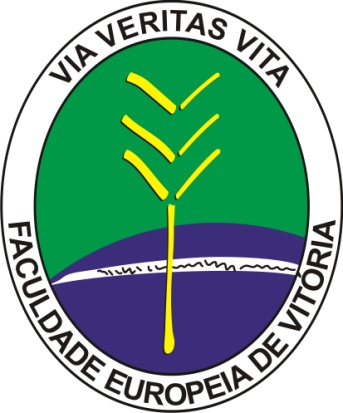 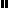 